Číslo objednávky: 41/70843503/2021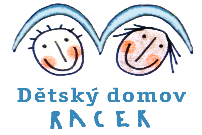 DĚTSKÝ  DOMOV  a  ŠKOLNÍ JÍDELNA   Benešov, Racek 1tel.317 721662 , fax.:317721662 ,tel.: e-mail: racek@cbox.cz								Primagas								Na Pankráci 30									Praha 4								140 00								IČO: 47118008								--------------------------------------------Věc: objednávka plynu	Na základě smlouvy č. 3298 uzavřené dne 1.2. 2010 vedené pod číslem 1/70843503/2010 o dodávkách plynu objednáváme  9.000 litrů plynu pro potřeby topení v dětském domově.	Po telefonickém upřesnění je současná cena plynu pro naše zařízení 15,20 Kč bez DPH.Plyn nám dodejte dle vašich možností ve všední den v dopoledních hodinách.						Za vyřízení objednávky děkujeme									Mgr. Hana Urbanová									    ředitelkaVypracovala: xxxxxxxxxxxxxxxxxxxxxxxxx             xxxxxxxxxxxxxxxxxxxxxxxxxxxxxxxxxxxxRacek 15.03. 2021